2017 Performance Improvement Report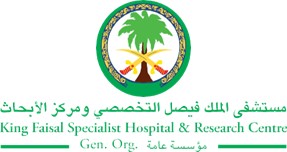 STRATEGIC PRIORITY Project NameProject NameProject NameProject NameSiteSiteDepartmentDepartmentProject StatusProject Start DateProject Start DateProject End Date Problem: Why the project was needed?Aims: What will the project achieve?To continuously decrease the percentage of “No Show” patients in Orthopedic Clinic by eliminating at least 25% of double appointments each quarter by the end of 2017Benefits/Impact: What is the improvement outcome?(check all that apply)  Contained or reduced costs  Improved productivity  Improved work process  Improved cycle time  Increased customer satisfaction  Other (please explain)Quality Domain: Which of the domains of healthcare quality does this project support?(Select only one)Interventions: Overview of key steps/work completed Ward clerk check patient’s appointment list 24 hours prior to appointment date and identify all patients with double appointment.The ward clerk will highlight the patient with double appointment for nurses to follow up.Once the patient is seen by the assigned physician, decision will be made either to cancel or to keep the double appointment according to the treatment plan.Prior issuing the appointment the nurse will check to ensure there is no other appointment available during the duration of appointment.Patient are educated on the No Show policy.Results: Insert relevant graphs and charts to illustrate improvement pre and post project(insert relevant graphs, data, charts, etc.) Project LeadTeam MembersName (person accountable for project)Names(persons involved in project)